Presseinformation»Rheingewinn« von Harald SchneiderMeßkirch, Juli 2023Worms im Palzki-Fieber
Der neue Fall für Hauptkommissar PalzkiTod im Wormser Jachtclub Kommissar Palzkis gefährlichster EinsatzZum BuchWährend sich Palzki auf Einladung seiner Cousine Elke Bissinger auf einem Hafenfest des Wormser Jachtclubs aufhält, wird dessen 1. Vorsitzende ermordet im Hafenbecken gefunden. Wegen einer seit Jahren anhaltenden Fehde, lässt der Wormser Kripochef Palzkis zufällig anwesenden Chef Klaus P. Diefenbach festnehmen. Im Auftrag des Ludwigshafener Polizeipräsidenten muss Palzki fortan inoffiziell ermitteln. Hilfe erhält er von Elkes Mann Claus, der im Jachtclub Hafenmeister ist. Palzki entdeckt nach und nach die düsteren Geheimnisse und Pläne einzelner Vereinsmitglieder und eines Bootshändlers. Als die Leiche eines Bootsbesitzers auftaucht und eine Jacht explodiert, kommt es zu einer rasanten Verfolgungsjagd auf dem Rhein bis ins Speyerer Reffenthal. Nur langsam und unter größten Schwierigkeiten kann Palzki die offenen Fragen zu passenden Puzzlestücken verbinden. Kann er seinen bisher gefährlichsten Einsatz zum erfolgreichen Abschluss bringen und einen handfesten Skandal aufdecken?Der AutorHarald Schneider, 1962 in Speyer geboren, wohnt in Schifferstadt und arbeitete 20 Jahre lang als Betriebswirt in einem Medienkonzern. Seine Schriftstellerkarriere begann während des Studiums mit Kurzkrimis für die Regenbogenpresse. Der Vater von vier Kindern veröffentlichte mehrere Kinderbuchserien. Seit 2008 hat er in der Metropolregion Rhein-Neckar-Pfalz den skurrilen Kommissar Reiner Palzki etabliert, der, neben seinem mittlerweile 23. Fall »Rheingewinn«, in zahlreichen Ratekrimis in der Tageszeitung Rheinpfalz und verschiedenen Kundenmagazinen ermittelt. Schneider erreichte bei der Wahl zum Lieblingsautor der Pfälzer den 3. Platz nach Sebastian Fitzek und Rafik Schami.RheingewinnHarald Schneider280 SeitenEUR 14,00 [D] / EUR 14,40 [A]ISBN 978-3-8392-0502-0Erscheinungstermin: 12. Juli 2023Kontaktadresse: Gmeiner-Verlag GmbH Laura OberndorffIm Ehnried 588605 MeßkirchTelefon: 07575/2095-154Fax: 07575/2095-29laura.oberndorff@gmeiner-verlag.dewww.gmeiner-verlag.deCover und Porträtbild zum Download (Verlinkung hinterlegt)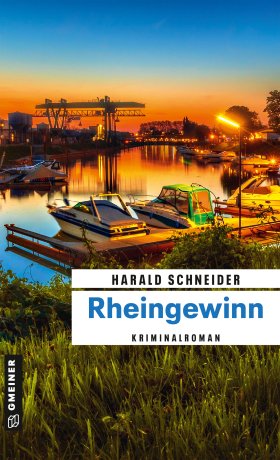 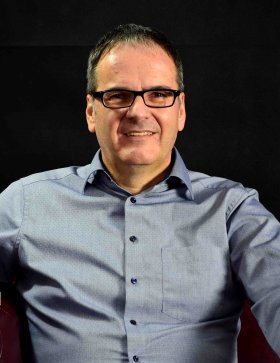 				  Bildrechte © Peter KauertAnforderung von Rezensionsexemplaren:Harald Schneider »Rheingewinn«, ISBN 978-3-8392-0502-0Absender:RedaktionAnsprechpartnerStraßeLand-PLZ OrtTelefon / TelefaxE-Mail